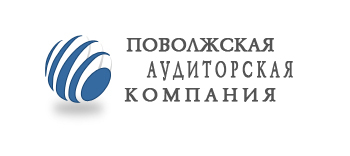 Данный Отчет о деятельности за 2017 год составлен в соответствии с «Рекомендациями аудиторским организациям по раскрытию информации на официальном Интернет-сайте» на основании решения Совета по аудиторской деятельности от 19.06.2014 года (протокол №13)раскрытие информации об аудиторской деятельноти общества с ограниченной ответственностью «поволжская аудиторская компания» за 2017 годСаратовОбщая информация, организационно-правовая форма и уставный капитал ООО «ПАК».Наименование организации: Общество с ограниченной ответственностью «Поволжская аудиторская компания» (ООО «ПАК»);Местонахождение: 410012. Г.Саратов, ул.Большая Казачья, д.23\27Почтовый адрес: 410012. Г.Саратов, ул.Большая Казачья, д.23\27            Телефон, телефакс, электронный адрес: 8(8452) 98-03-18, Факс 8(8452) 98-03-16E-mail: 	pak-sar@yandex.ruСайт:             http://pak-audit.ruОрганизационно - правовая форма: Общество с ограниченной ответственностью Дата, место и орган регистрации организации: ИФНС России по Ленинскому району г.Саратова, свидетельство о государственной регистрации юридического лица серии 64 №003266500 от 29 августа 2012 годаБанковские реквизиты: Р/с 40702810556000006676в Саратовское отделение № 8622 ПАО СбербанкК/с 30101810500000000649БИК 046311649 , ИНН6453123731, КПП 645501001ОГРН 1126453004886Единственный участник ООО «ПАК» - физическое лицо, гражданин российской Федерации – Челышев Дмитрий Александрович. Доля уставного капитала ООО «ПАК», принадлежащая аудиторам, составляет 100%.Сведения о членстве:С 09 июня 2017 года ООО «ПАК» является членом Саморегулируемой организации аудиторов Ассоциация «Содружество», о чем была внесена запись о включении ООО «ПАК» в члены СРО АСС, с присвоением ОРНЗ 11706105960До вступления в СРО АСС, ООО «ПАК» являлось членом СРО РСАСвидетельство о членстве выдано Саморегулируемой организацией аудиторов «Российский Союз Аудиторов» (Ассоциация)  11 августа 2016 года Ранее действовало Свидетельство о членстве выдано Саморегулируемой организацией аудиторов Некоммерческое партнерство «Московская аудиторская палата»*  08 октября 2012 года* 03 августа 2016 года СРО НП «Московская аудиторская палата» переименовано в саморегулируемую организацию аудиторов «Российский Союз аудиторов»ООО "Поволжская аудиторская компания" вошла в список крупнейших российских аудиторских организаций (субъектов аудиторской деятельности) по итогам 2017 года по версии рейтингового агентства RAEX (Эксперт РА). Сведения о сети аудиторских организаций, в которую входит ООО «ПАК»ООО «ПАК» не является участником российской сети (группы) аудиторских организаций, а так же не является участником международной сети (группы) аудиторских организаций.Описание системы корпоративного управления ООО «ПАК»Органами управления ООО «ПАК» в соответствии у Уставом являются:Общее собрание участников;Единоличный исполнительный орган – генеральный директор.	Генеральный директор ООО «ПАК» - единоличный исполнительный орган  - Челышев Дмитрий Александрович -  действует на основании Устава ООО «ПАК»,  без доверенности. 	Генеральный директор общества избирается очередным общим собранием участников сроком на 5 (пять) лет. Основными обязанностями генерального директора являются:Руководство в соответствии с действующим законодательством производственно-хозяйственной и финансово-экономической деятельностью организации.Организация работы и эффективного взаимодействия всех структурных подразделений, направление их деятельности на развитие и совершенствование производства с учетом социальных и рыночных приоритетов.Повышение эффективности работы организации, роста объемов сбыта продукции и увеличение прибыли.Обеспечение выполнения организацией всех обязательств перед федеральным, региональным и местным бюджетами, государственными внебюджетными социальными фондами, поставщиками, заказчиками и кредиторами, включая учреждения банка, а также хозяйственных, трудовых договоров и бизнес-планов.Организация производственно-хозяйственной деятельности на основе широкого использования новейшей техники и технологии, прогрессивных форм управления и организации труда, научно обоснованных нормативов материальных, финансовых и трудовых затрат.Изучение конъюнктуры рынка и передового опыта (отечественного и зарубежного) в целях всемерного повышения технического уровня и качества продукции (услуг), экономической эффективности ее производства, рационального использования производственных резервов и экономного расходования всех видов ресурсов.Организация обеспечения Общества всеми необходимыми материально-техническими условиями деятельности.Принятие мер по обеспечению Общества квалифицированными кадрами, рациональному использованию и развитию их профессиональных знаний и опыта, созданию безопасных и благоприятных для жизни и здоровья условий труда, соблюдению требований законодательства об охране окружающей среды.Обеспечение правильного сочетания экономических и административных методов руководства, единоначалия и коллегиальности в обсуждении и решении вопросов, материальных и моральных стимулов повышения эффективности производства, применение принципа материальной заинтересованности и ответственности каждого работника за порученное ему дело и результаты работы всего коллектива, выплаты заработной платы в установленные сроки.Совместно с трудовым коллективом и профсоюзными организациями обеспечивает на основе принципов социального партнерства разработку, заключение и выполнение коллективного договора, соблюдение трудовой и производственной дисциплины, способствует развитию трудовой мотивации, инициативы и активности рабочих и служащих Общества.Разработка и утверждение штатного расписания Общества, других локальных нормативно-правовых актов, организация проведения аттестаций, организация обучения подчиненных сотрудников филиала.Решение вопросов, касающихся финансово-экономической и производственно-хозяйственной деятельности Общества, в пределах предоставленных ему законодательством прав, поручение ведения отдельных направлений деятельности другим должностным лицам - заместителям директора.Обеспечение по требованию уполномоченных государственных органов и иных организаций предоставления сведений и отчетности о деятельности Общества в установленном законодательством и внутренними документами Общества порядке.Обеспечение сохранности материальных ценностей, принадлежащих Обществу.Обеспечение соблюдения законности в деятельности Общества и осуществлении его хозяйственно-экономических связей, использования правовых средств для финансового управления и функционирования в рыночных условиях, укрепления договорной и финансовой дисциплины, регулирования социально-трудовых отношений, обеспечения инвестиционной привлекательности Общества в целях поддержания и расширения масштабов предпринимательской деятельности.Защита имущественных интересов Общества в суде, арбитраже, органах государственной власти и управления.Описание системы внутреннего контроля качества ООО «ПАК», заявление исполнительного органа об эффективности ее функционированияВ ООО «ПАК» создана и функционирует эффективная система внутреннего контроля качества, соответствующая масштабам деятельности организации и требованиям законодательства об аудиторской деятельности в российской Федерации.Система внутреннего контроля качества работы построена в соответствии с требованиями ФПСАД №34 «Контроль качества услуг в аудиторских организациях», в ред. Постановления Правительства РФ от 22.07.2008 года и ФПСАД №7 «Контроль качества выполнения задания по аудиту», в ред. Постановления Правительства РФ от 19.11.2008 года №863 (для аудиторских проверок, проводимых в соответствии с Федеральными правилами (стандартами) аудиторской деятельности) и МСА 220 «Контроль качества при проведении аудита финансовой отчетности» (для аудиторских проверок, проводимых в соответствии с Международными стандартами аудита, введенных на территории РФ с 01.01.2017 года.Все процедуры, политики и методологические руководства описаны и закреплены в Правилах осуществления внутреннего контроля качества работы ООО «ПАК».Ответственным за организацию внутреннего контроля качества работы является генеральный директор -  Челышев Д.А.Сведения о последних внешних проверках качества работы ООО «ПАК»ООО «ПАК» проходило внешний контроль качества работы по итогам деятельности:- на 18.11.2016 г. Управление Федерального Казначейства по Нижегородской области.Перечень организаций, предусмотренных частью 3 статьи 5 Федерального закона «Об аудиторской деятельности», в которых проведен обязательный аудит в 2017 годуВ 2017 году, было выдано 1 (одно) аудиторское заключение, организации предусмотренной ч. 3 ст.5 Федерального закона «Об аудиторской деятельности» в том числе:- Организации, в уставных (складочных) капиталах которых доля государственной собственности составляет не менее 25%:-1 (одна) организация (ОАО «Нефтеразведка»).Заявление генерального директора о мерах, принимаемых для обеспечения независимостиДля обеспечения принципа независимости, установленного ст.8 Федерального Закона «Об аудиторской деятельности» и Правилами независимости аудиторов и аудиторских организаций, ООО «ПАК» устанавливает принципы и процедуры, обеспечивающие разумную уверенность в том, что организация, ее работники и иные лица, которые должны соблюдать независимость в случаях, установленных законодательством Российской Федерации, Кодексом профессиональной этики и Правилами независимости аудиторов и аудиторских организаций.Все работники ООО «ПАК» обязаны ознакомиться с Правилами независимости аудиторов и аудиторских организаций, одобренных Советом по аудиторской  деятельности и принятых саморегулируемыми организациями аудиторов, а также с внутренними Правилами по соблюдению Кодекса профессиональной этики аудиторов и Правил независимости аудиторов и аудиторских организаций, утвержденными генеральным директором ООО «ПАК».ООО «ПАК» и все работники ООО «ПАК» при выполнении заданий, обеспечивающих уверенность во всех случаях должны соблюдать требования к независимости, содержащиеся в Правилах независимости аудиторов и аудиторских организаций.В момент приема на работу работники информируются о требованиях независимости, честности, объективности, профессиональной компетентности и должной тщательности, конфиденциальности, а также нормах профессионального поведения, установленных в ООО «ПАК» и ответственности за  их нарушение.Работники ООО «ПАК» ежегодно обязаны предоставлять лицу, ответственному за функционирование системы внутреннего контроля качества работы (генеральному директору), письменное подтверждение соблюдения установленных принципов и процедур независимости.Генеральный директор ООО «ПАК» заявляет, что в ООО «ПАК» проводится внутренняя проверка соблюдения независимости.Заявление генерального директора об исполнении аудиторами ООО «ПАК» требования о ежегодном обучении по программам повышения квалификацииВ соответствии с требованием п. 9 ст. 11 Федерального закона «Об аудиторской деятельности», аудитор обязан в течение каждого календарного года начиная с года,  следующего за годом получения квалификационного аттестата аудитора, проходить обучение  по программам повышения квалификации, утверждаемым саморегулируемой организацией  аудиторов, членом которой он является. Минимальная продолжительность такого обучения  устанавливается саморегулируемой организацией аудиторов для своих членов и не может быть  менее 120  часов за три последовательных календарных года, но не менее 20  часов в каждый год.Аудиторы ООО «ПАК» ежегодно направляются на  обучение по программам повышения квалификации. Минимальная продолжительность такого обучения не может быть менее 120 часов за три последовательных календарных года, но не менее 40 часов в каждый год.Аудиторы ООО «ПАК» проходят повышение квалификации аудиторов в любой образовательной организации, включенной в Реестр образовательных организаций саморегулируемой организации аудиторов, в которой они состоят.Генеральный директор ООО «ПАК» заявляет, что все работники ООО «ПАК», являющиеся аудиторами, выполнили требования о прохождении обучения по программам повышения квалификации, в объеме не менее 40 часов за 2017 год.Сведения о принятой в ООО «ПАК» системе вознаграждения руководителей аудиторских группСистема вознаграждения руководителей аудиторских проверок в соответствии с пп. «а» п. 10 Федерального правила (стандарта) аудиторской деятельности №34 «Контроль качества услуг в аудиторских организациях» устанавливает их обязанности таким образом, чтобы коммерческие соображения не преобладали над качеством выполняемой работы. Поощряется качественная работа, то есть работа, осуществляемая в полном соответствии с положениями законодательства Российской Федерации об аудите, стандартами аудиторской деятельности, Кодексом профессиональной этики и Правилами независимости аудиторов и аудиторских организаций. Информация о принимаемых мерах по обеспечению ротации старшего персонала в составе аудиторской группы.Действующее законодательство, нормативные документы и Правила независимости аудиторов и аудиторских организаций требуют от работников, осуществляющих руководство аудиторской проверкой, регулярной (не реже одного раза в семь лет) ротации в отношении  аудируемых лиц.Политика ротации руководителей проверок по аудиту ООО «ПАК» соответствует требованиям законодательства, регулирующего аудиторскую деятельность. Необходимость ротации работников ООО «ПАК» закреплена приказом ООО «ПАК».Сведения о выручке ООО «ПАК» за 2017 годВыручка ООО «ПАК» за 2017 год, составила – 10 299 тыс.рублей, в том числе суммы, полученные от: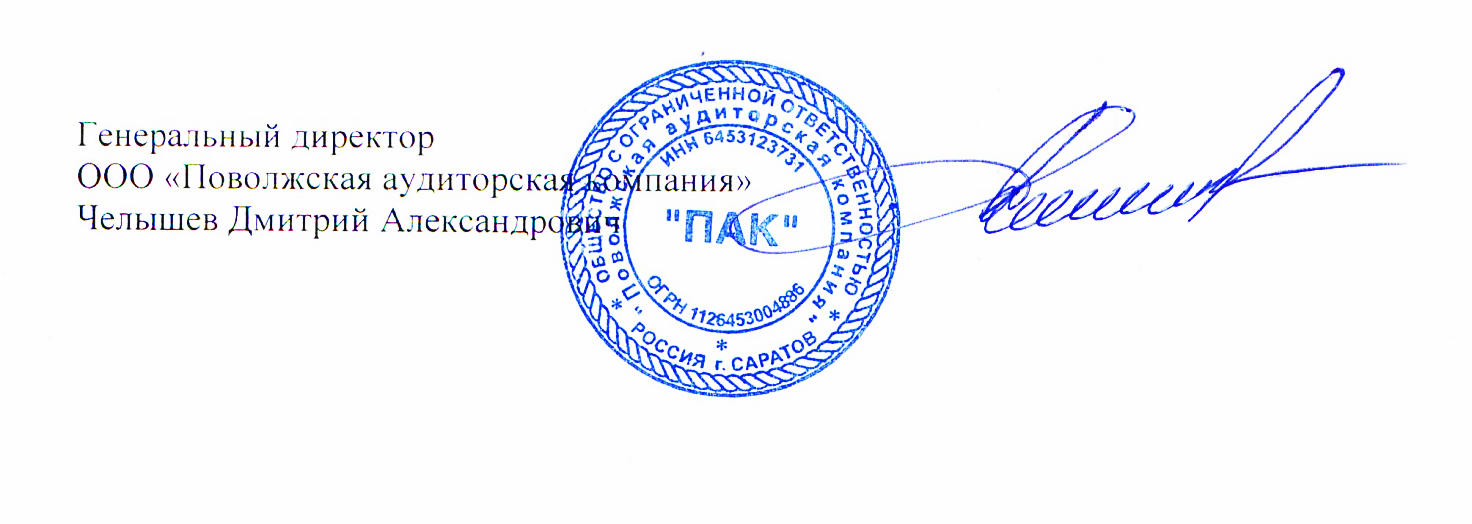 ПоказательСумма, тыс.рублейПроведение аудита бухгалтерской (финансовой) отчетности, в том числе консолидированной:5754- организаций, предусмотренных частью 3 статьи 5 Федерального закона «Об аудиторской деятельности», и организаций, входящих в группы, находящиеся под контролем;15- прочих организаций5739Предоставление услуг, связанных с выполнением отличных от аудита бухгалтерской (финансовой) отчетности организаций заданий, обеспечивающих уверенность, консультационных услуг в области налогообложения и прочих связанных с аудиторской деятельностью услуг:4545- аудируемым лицам-- прочим организациям4545